Technické parametre:Výrobné limity:	Limity pre uznávanie reklamácií:Minimálna šírka: 170mm	Šírka: 300mm – 2500mmMaximálna výška: 3000mm	Výška: 2500mmMaximálna šírka: 2500mm	Maximálna plocha: 2,60 m2AGENDA:Úchyt MN (151)Plechový úchyt (151)Interierový otočný úchyt TWIST plastový / TWIST kovový (153)Valcový drôtLietadlo MNValček MNRebríček 18mm/21,5mm (489)Automatická brzda (475)Šnekový preklapací mechanizmus s kardaňouKoncovka MNŠnúrka (159)Interiérový ovládač (155)Koncovka interiérového ovládača (161)Zvonček (413)Spodný rámKoncovka dolného rámu / koncovka rámu spodný úchyt (471)Spodný úchyt (471)Fixačný valček (169)Korok (171)PVC lux (429)Kovový lux (431)Silón 0,8mm (139)Rám MNLamelaLamelaLamelaHorný profilHorný profilHorný profilDolný profilPrevedenieŠírkaHrúbkaRebríček / ŠnúrkaNázov:- interiérová celotieniaca- interiérová celotieniaca, silón 47- interiérová celotieniaca, s. úchyt 3 - interiérová klasik4 - interiérová klasik, silón 33 - interiérová spodný úchyt 29 - interiérová 16mm, silón- interiérová celotieniaca- interiérová celotieniaca, silón 47- interiérová celotieniaca, s. úchyt 3 - interiérová klasik4 - interiérová klasik, silón 33 - interiérová spodný úchyt 29 - interiérová 16mm, silón- interiérová celotieniaca- interiérová celotieniaca, silón 47- interiérová celotieniaca, s. úchyt 3 - interiérová klasik4 - interiérová klasik, silón 33 - interiérová spodný úchyt 29 - interiérová 16mm, silón- interiérová celotieniaca- interiérová celotieniaca, silón 47- interiérová celotieniaca, s. úchyt 3 - interiérová klasik4 - interiérová klasik, silón 33 - interiérová spodný úchyt 29 - interiérová 16mm, silóncelotieň celotieň celotieň klasik klasik klasik klasik25mm 25mm 25mm 25mm 25mm 25mm 16mm0,18mm 0,18mm 0,18mm 0,18mm 0,18mm 0,18mm 0,21mm18mm / 0,5mm 18mm / 0,5mm 18mm / 0,5mm 21,5mm / 0,5mm 21,5mm / 0,5mm 21,5mm / 0,5mm 12mm   / 0,5mmFarba:vzorkovník rámovvzorkovník rámovvzorkovník rámovvzorkovník rámovvzorkovník lamielvzorkovník rebríčkov a šnúriekRozmery:19x25x0,419x25x0,419x25x0,419,20x8,60x0,4Nákres: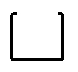 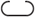 Nákres:CENOVÉ KATEGÓRIE LAMIEL:CENOVÉ KATEGÓRIE LAMIEL:CENOVÉ KATEGÓRIE LAMIEL:*príplatková skupina 1 (vzorkovník 25mm lamiel)príplatková skupina 1 (vzorkovník 25mm lamiel)príplatková skupina 1 (vzorkovník 25mm lamiel)**príplatková skupina 2 (vzorkovník 25mm lamiel)príplatková skupina 2 (vzorkovník 25mm lamiel)príplatková skupina 2 (vzorkovník 25mm lamiel)***príplatková skupina 3 (vzorkovník 25mm lamiel)príplatková skupina 3 (vzorkovník 25mm lamiel)príplatková skupina 3 (vzorkovník 25mm lamiel)lamela 16mmCENOVÉ KATEGÓRIE RÁMY:CENOVÉ KATEGÓRIE RÁMY:Farebný rám402, 456, 431402, 456, 431DrevodekorOlep rámu fóliou6783, 6784, 6785, 6792, 6793, 67956783, 6784, 6785, 6792, 6793, 6795AL rám